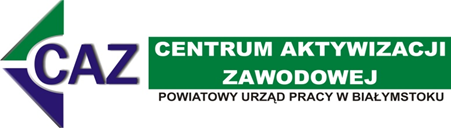 ……………………………(data wpływu wniosku do PUP w Białymstoku)……………………………..                                    (pieczęć Pracodawcy)Powiatowy Urząd Pracyw Białymstokuul. Pogodna 63/115-365 BiałystokWNIOSEK O ZORGANIZOWANIE SZKOLENIANA PODSTAWIE TRÓJSTRONNEJ UMOWY SZKOLENIOWEJNa zasadach określonych art. 40 ust. 2e ustawy z dnia 20 kwietnia 2004r. o promocji zatrudnienia i instytucjach rynku pracy oraz rozporządzeniem Ministra Pracy i Polityki Społecznej z dnia 14 maja 2014r.w sprawie szczegółowych warunków realizacji oraz trybu 
i sposobów prowadzenia usług rynku pracy.II. DANE DOTYCZĄCE SZKOLENIAII.1. Pożądany poziom i rodzaj wykształcenia lub kwalifikacji kandydatów 
na szkolenieII.2. Zakres umiejętności, uprawnień, kwalifikacji do uzyskania w wyniku szkoleniaII.4. Liczba uczestników szkolenia: …………………………………………………II.5. Proponowany kandydat / proponowani kandydaci (podać imię i nazwisko oraz ewentualnie PESEL lub adres zamieszkania)……………………………………………………………………………………..……………………………………………………………………………………..……………………………………………………………………………………..……………………………………………………………………………………..……………………………………………………………………………………..INFORMACJE DODATKOWE (nieobowiązkowe)III.1. Nazwa szkolenia: ………………………………………………………………………………………III.2. Preferowany realizator szkolenia …………………………………………………………………………..…………………………………………………………………………………………..…………III.3.Termin szkolenia ………………………………………………….……..………...III.4. Miejsce realizacji szkolenia………………………………………………………………………………………………………………………………………………………………………………UZASADNIENIE potrzeby zorganizowania wnioskowanego szkolenia………………………………………………………………………………………………....……………………………………………………………………………………………………………………………………………………………………………………………………………………………………………………………………………………………………....………………………………………………………………………………………………....…………………………………………………………………………………………………………………………………………………………………………………………………....……………………………………………                                                                                                            Data i podpis PracodawcyI.DANE PRACODAWCYI.1. Nazwa Pracodawcy………………………………………………………………………………………………….......I.2. Adres siedziby Pracodawcy……………………………………………………………………………………………………….I.3. Telefon ………….……… FAX …………………… e-mail …………………….…………I.4. Dane osoby (osób) upoważnionej do reprezentowania PracodawcyImię i nazwisko ……………………………………………………………………………..Stanowisko ………………………………………………………………………………….Imię i nazwisko ……………………………………………………………………………..Stanowisko ………………………………………………………………………………….I.5. Miejsce prowadzenia działalności……………………………………………………………………………………………………I.6. Numer identyfikacji podatkowej NIP …………………….……………………………….Numer identyfikacyjny REGON ………………………….……………….………..………I.7. Oznaczenie przeważającego rodzaju prowadzonej działalności gospodarczej według PKD oraz opis prowadzonej działalności gospodarczej…………………………………………………………….…………………………………….I.8. Liczba zatrudnionych pracowników ……….…, w tym świadczących pracę na podstawie:stosunku pracy zgodnie z kodeksem pracy (tj. umowy o pracę, powołania, 
wyboru, mianowania lub spółdzielczej umowy o pracę) …………………..…,stosunku służbowego ..………………………………………………………….….,umowy o pracę nakładczą ..………………………………………………….…….,innej formy (podać podstawę świadczenia pracy oraz liczbę osób) ..….…..…………………………………………………………………………….……………...I.9. Dane osoby upoważnionej do kontaktówImię i nazwisko ………………………………………………………….…………………..Telefon …………….…………………………………..… FAX ……………….……………e-mail .…………………………………..…..…………………………………………..…….Poziom i rodzaj wykształceniaKwalifikacje………………………………………………………………………………………………………………………………………………………………………………………………………………………………………………………………………………………………Umiejętności………………………………………………………………………………………………………………………………………………………………………………………………………………………………………………………Uprawnienia………………………………………………………………………………………………………………………………………………………………………………………………………………………………………………………Kwalifikacje………………………………………………………………………………………………………………………………………………………………………………………………………………………………………………………Do wniosku należy dołączyć:Zobowiązanie do zatrudnienia bezrobotnych skierowanych na szkolenie na okres co najmniej 6 miesięcy w trakcie lub po ukończeniu szkolenia lub po zdaniu egzaminu, jeżeli zostanie przeprowadzony.Formularz informacji przedstawianych przy ubieganiu się o  pomoc de minimis  stanowiący załącznik nr 1 do rozporządzenia Rady Ministrów z dnia 
24 października 2014 r. zmieniającego rozporządzenie w sprawie zakresu informacji przedstawianych przez podmiot ubiegający się o pomoc de minimis (Dz. U. poz. 1543). Potwierdzone za zgodność z oryginałem kserokopie zaświadczeń 
o otrzymanej pomocy albo oświadczenie o wielkości pomocy de minimis otrzymanej w okresie bieżącego roku podatkowego oraz w ciągu dwóch poprzedzających go lat podatkowych - załącznik nr 2.Komisja pozytywnie / negatywnie opiniuje wniosek Białystok, dn. ………………………Podpisy członków komisji:……………………………………………………………………………………………………………………………………………………………....DECYZJA   DYREKTORA PUP ..........................................................Załącznik nr 2 do Wniosku o zorganizowanie szkolenia na podstawie trójstronnej umowy szkoleniowejOświadczenie o wielkości otrzymanej pomocy de minimisArt.37 ust. 1 pkt 1 i ust. 2 pkt 1 i 2 ustawy z dnia 30 kwietnia 2004r. o postępowaniu w sprawach dotyczących pomocy publicznej (t.j.: Dz.U. z 2016 r., poz. 1808)Oświadczam, iż ................................................................................................................... ………………………………………………………………….…………………………………………… (pełna nazwa i adres Pracodawcy, zgodna z dokumentami rejestrowymi)NIP …………………..……………………… REGON ………………………………………………… (nr NIP i REGON Pracodawcy, zgodne z dokumentami rejestrowymi)w okresie bieżącego roku podatkowego oraz w ciągu dwóch poprzedzających go lat podatkowych otrzymał pomoc publiczną de minimis w wysokości ………….…… euro zgodnie z poniższym wykazem: ………………………, dnia ………..……….… r.                        ....................................................       (miejscowość)                                                                                                        Podpis Pracodawcy